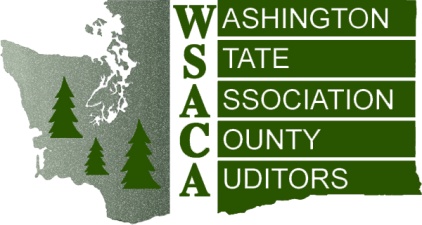 Legislative Submission FormSelect ONE:This is a proposal for legislative change.This is a challenge presented for group discussion recommended action.I.	TitleII.	RCW number(s)III.	Arguments and Impacts IV.	Fiscal ConsequencesV.	Pro and Con StakeholdersVI.	Has this legislative change been attempted before?  What was the outcome? Do you have the bill number? VII.	Is there a likely sponsor for this bill?Name:	         	Date: County:             Email:                